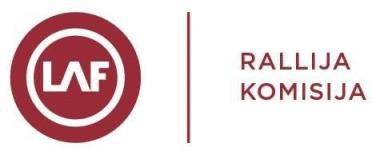 LAF RKP LĒMUMS Nr.42022.g. 30. decembrī	RīgāLAF rallija komisijas padome, pamatojoties uz A. Vilcāna iesniegums par viņa dēla, Edgara Vilcāna iespēju piedalīties rallijsprinta kausa izcīņā bez autovadītāja apliecības un saņemt gada licenci rallijsprintā. LAF rallija komisijas padome nolemj sekojošo:Lēmums: atļaut Edgaram Vilcānam piedalīties rallijsprinta kausa izcīņā ar vientilta piedziņas automašīnu, ar stūrmani Aldi Vilcānu vai citu RK apstiprinātu stūrmani. Sacensību laikā tiks sekots līdzi E. Vilcāna rezultātiem. Balsojums: vienbalsīgi.LAF Rallija komisijas padomespriekšsēdētājs	R. Strokšs